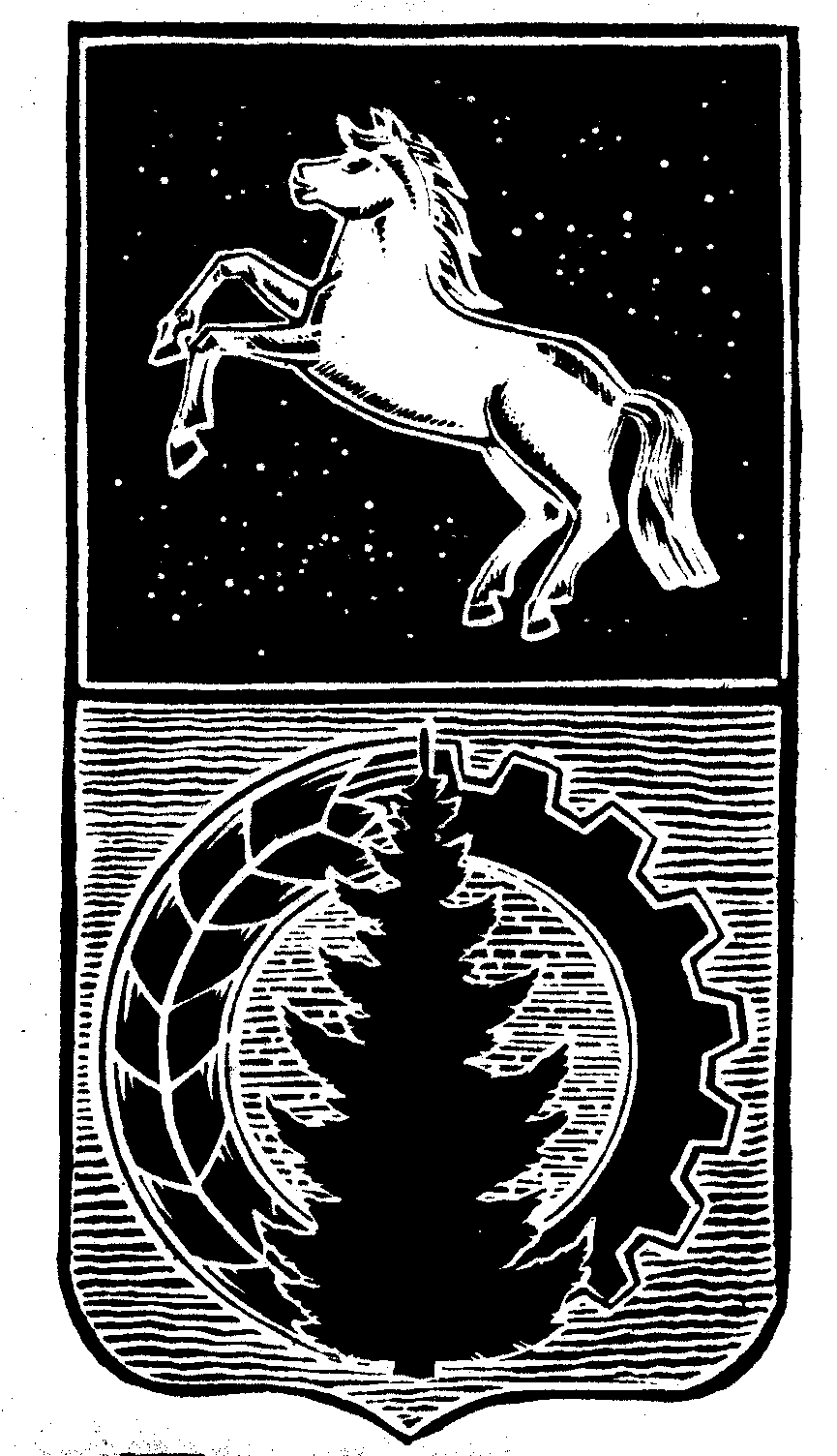 КОНТРОЛЬНО-СЧЁТНЫЙ  ОРГАНДУМЫ  АСИНОВСКОГО  РАЙОНАЗАКЛЮЧЕНИЕна проект решения Совета Батуринского сельского поселения «О внесении изменений в  решение Совета Батуринского сельского поселения от 26.12.2019 № 123 «Об утверждении  бюджета муниципального образования «Батуринское сельское поселение» на 2020 год и плановый период 2021 и 2022 годов»г. Асино							                    	                23.12.2020 Контрольно-счетным органом Думы Асиновского района в соответствии со ст. 10 решения Думы Асиновского района от 16.12.2011г № 104 «Об утверждении Положения «О Контрольно-счетном органе Думы Асиновского района» рассмотрен представленный проект решения Совета Батуринского сельского поселения «О внесении изменений в  решение Совета Батуринского сельского поселения от 26.12.2019 № 123 ««Об утверждении  бюджета муниципального образования «Батуринское сельское поселение» на 2020 год и плановый период 2021 и 2022 годов».Экспертиза проекта решения Совета Батуринского сельского поселения «О внесении изменений в  решение Совета Батуринского сельского поселения от 26.12.2019 № 123 ««Об утверждении  бюджета муниципального образования «Батуринское сельское поселение» на 2020 год и плановый период 2021 и 2022 годов» проведена 23 декабря 2020 года в соответствии со статьёй 157 Бюджетного Кодекса, статьей 9 Федерального закона от 07.02.2011 № 6-ФЗ «Об общих принципах организации и деятельности контрольно – счетных органов субъектов РФ и муниципальных образований», пунктом 7 части 1 статьи 4 Положения о Контрольно-счетном органе муниципального образования «Асиновский район», утвержденного решением Думы Асиновского района от 16.12.2011 № 104, в целях определения соответствия муниципального правового акта бюджетному законодательству и на основании пункта 12.2 плана контрольных и экспертно-аналитических мероприятий Контрольно-счетного органа Думы Асиновского района на 2020 год, утвержденного распоряжением председателя Контрольно-счетного органа Думы Асиновского района от 27.12.2019 № 75, распоряжения председателя Контрольно-счетного органа  на проведение контрольного мероприятия от 23.12.2020 № 77.Должностные лица, осуществлявшие экспертизу:Председатель Контрольно-счётного органа Думы Асиновского района Нольфина Т.Ю.Согласно представленного проекта решения, изменятся основные параметры бюджета:Доходы бюджета увеличатся на 1169,0 тыс. рублей и составят 19116,1 тыс. рублей;Расходы бюджета увеличатся на 1169,0 тыс. рублей и составят 20045,1 тыс. рублей;        Дефицит бюджета составит в сумме  929,0 тыс. рублей. Поступления Доходы бюджета муниципального образования «Батуринское сельское поселение» на 2020 год.Изменения вносятся в доходную часть бюджета на 2020 год. Изменение структуры доходов бюджета на 2020 год приведено в таблице.							                                        Таблица 1, тыс. рублей Доходную часть бюджета предлагается увеличить в общей  сумме на 1169,0 тыс. рублей, в том числе за счет собственных доходов в сумме 362,0 тыс. рублей и  за счет межбюджетных трансфертов из бюджета муниципального образования «Асиновский район» в сумме 807,0 тыс. рублей.Изменения налоговых и неналоговых доходов произошло за счет поступления прочих доходов от использования имущества, находящегося в государственной и муниципальной собственности в сумме 191,0 тыс. рублей и дополнительного поступления налога на имущество физических лиц в сумме 171,0 тыс. рублей. Увеличение межбюджетных трансфертов и субвенций  произошло за счет получения дополнительных субсидий и субвенций, в том числе:- на осуществление полномочий по первичному воинскому учету на территориях где отсутствуют военные комиссариаты в сумме 8,6 тыс. рублей;- на реализацию мероприятия «Подготовка объектов водоснабжения, водоотведения к прохождению отопительного периода» в сумме 349,4тыс. рублей;- на компенсацию расходов по организации электроснабжения от дизельной электростанции в сумме 449,0 тыс. рублей.Изменения вносятся в приложение 7 «Объем межбюджетных трансфертов, получаемых из других бюджетов бюджетной системы Российской Федерации в 2020 году и плановом периоде 2021 и 2022 годов», а также в приложение 9 «перечень и объемы финансирования муниципальных программ на 2020 год и плановый период 2021 и 2022 годов».2. Расходы бюджета муниципального образования «Батуринского сельского поселение» на 2020 год.Изменения вносятся в расходную часть бюджета на 2020 год: в приложение 5 «Ведомственная структура расходов бюджета муниципального образования «Батуринское сельское поселение» на 2020 год», приложение 6 «Распределение бюджетных ассигнований по целевым статьям (муниципальным программам и непрограммным направлениям деятельности), группам видов расходов  классификации расходов бюджета муниципального образования «Батуринское сельское поселение» на 2020 год» к решению Совета Батуринского сельского поселения от 26.12.2019 № 123 «Об утверждении  бюджета муниципального образования «Батуринское  сельское поселение» на 2020 год и плановый период 2021 и 2022 годов».Изменение направлений расходов в разрезе ведомственной классификации бюджета представлено в таблице 2.                                                                                                               Таблица 2, тыс. рублейОбщая сумма расходов бюджета увеличится на 1169,0 тыс. рублей и составит 20045,1 тыс. рублей.3.Дефицит бюджета муниципального образования «Батуринского сельское поселение» на 2020 год.Дефицит бюджета поселения останется на прежнем уровне и  составит  в сумме 929,0 тыс. рублей.По итогам рассмотрения проекта решения Совета Батуринского сельского поселения «О внесении изменений в  решение Совета Батуринского сельского поселения от 26.12.2019 № 123 «Об утверждении бюджета муниципального образования «Батуринское сельское поселение» на 2020 год и плановый период 2021 и 2022 годов», Контрольно-счетный орган Думы Асиновского района сообщает, что данный проект решения может быть принят в предложенной редакции.Председатель		 _______________		                   _Т.Ю.Нольфина                     (подпись)			        (инициалы и фамилия)Наименование статьи доходовУтверждено на 2020 годПроект решенияРезультат (+,-)Налоговые и неналоговые доходы1870,22232,2+362,0Безвозмездные поступления16076,916883,9+ 807,0Всего доходов:17947,119116,1+ 1169,0КодНаименование раздела расходовУтверждено на 2020годПроект решенияРезультат (+,-)0100 Общегосударственные расходы5550,05723,0+173,00200Национальная оборона 102,0110,6+8,60300Национальная безопасность и правоохранительная деятельность304,0191,2-112,80500Жилищно-коммунальное хозяйство7196,87660,5+463,70400Национальная экономика2365,32554,3+189,00600Охрана окружающей среды0,0513,4+513,40800Культура, кинематография90,070,0-20,01100Физическая культура и спорт100,054,0-46,0Всего расходов:Всего расходов:18876,120045,1+ 1169,0